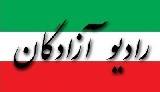 www.iran57.comحافظ ایرانی نبوده است که، کورش همجواد رنجبر درخشی لرخواننده ای به نام "محسن نامجو" در برنامه پرگار بی بی سی سخنانی بر زبان آورد که من قضاوت نمی کنم تحت تاثیر چه بوده است. اما کسی که به صراحت می گوید حافظ ایرانی نبوده، کورش ایرانی نبوده، ایران نام جدیدی است، ریشه ایرانی وجود ندارد و حرف زدن از ایران را کلهم اجمعین گذشته گرایی می نامد یا خیلی نادان است یا تحت تاثیر موادی است و یا می خواهد خودی نشان بدهد و آلبومی بفروشد و نانی در آورد.اگر کسی فقط شاهنامه بخواند، یا فقط اوستا و یا فقط بندهش، به راحتی می فهمد که ایران به قدمت تاریخ وجود داشته است و اگر ذره ای از اندیشه ایرانی بداند می فهمد که حافظ و همچنین مولوی و نظامی و خیام و سعدی شاعران اندیشه ایرانی هستند. جدا کردن این ها از هم جدا کردن شیر و شکر است. ادامه نمی دهم. بدیهیات را تکرار کردن ملال آور است. هر روز که نمی شود با صدای بلند گفت: امروز هم خورشید طلوع کرد. اما دو نکته:اول: ایران آن قدر عزیز و ارزشمند است که هنوز فروختنش برای عده ای نان و آب می شود. می گویند وقتی می خواهی دروغ بگویی دروغی بزرگ بگو تا باور کنند. ایران فروشی و ایران ستیزی مثل خورشید ستیزی چیزی است که همه را متعجب می کند. مثلا اگر نامجو بگوید خورشید با نفت روشن می شود همه متحیر نگاه می کنند که عجب! و قطعا بعدش می دوند تا آلبوم او را بخرند تا بیشتر بدانند.دوم: برخی از ایرانیان مهاجر که برای عیش و نوش و چند دلار بیشتر ایران را ترک کرده اند بدجوری کفیگرشان به ته دیگ خورده و در اثر اضطراب های هولناک غربت دچار هرزه گویی و بلاهت شده اند.سخن من به آقای نامجو این است که برادر! این حرف ها مزخرف محض است. مثل موسیقی شما. اما بدانید که در ایران جوانان و استادان و نویسندگان و آدم های فرهیخته بی توجه به این مزخرفات پیش می روند. آینده برای ایرانیانی است که ایران را به چند دلار بیشتر نفروختند.@ir_Azariha